Customizing an Event Attendee ListAccess the event tool, select the event, and “Attendee List”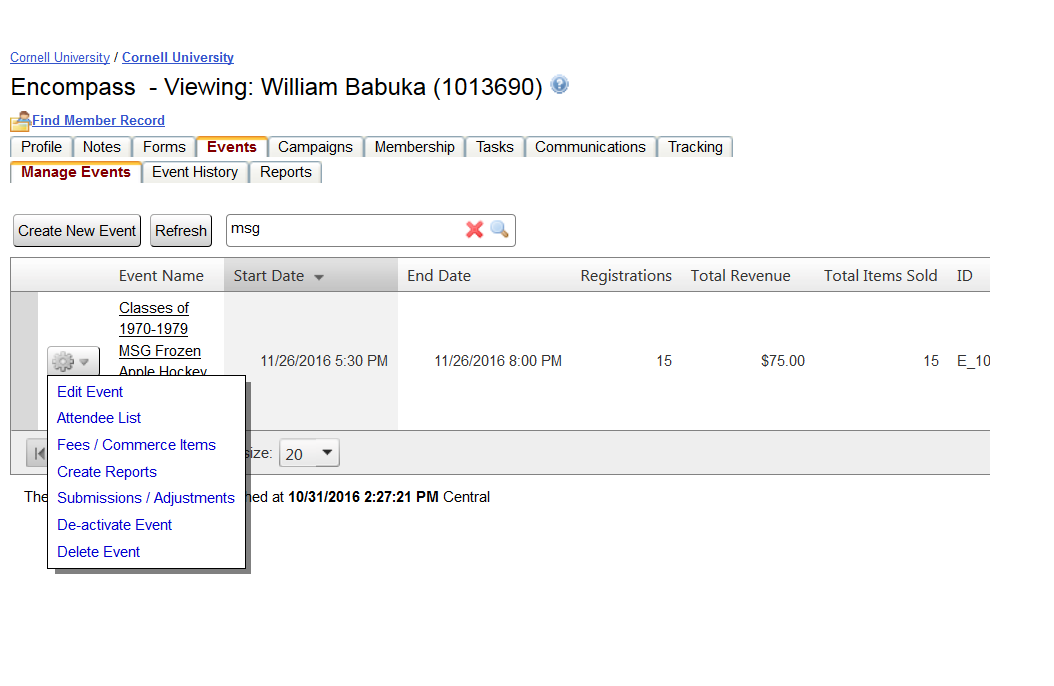 For the view that alumni would see, select the Member View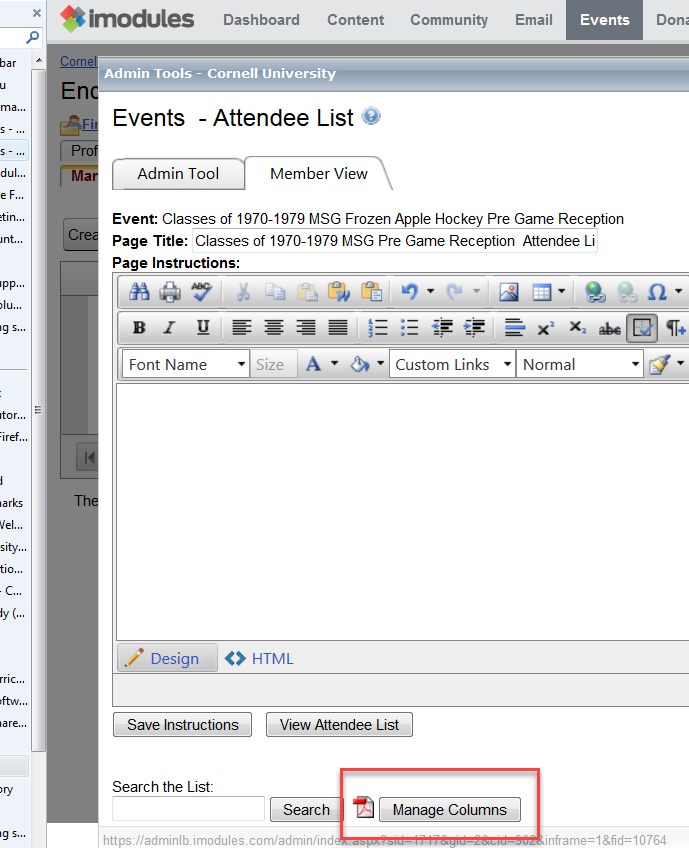 Select the Manage Columns buttonNavigate the “Add Fields”, to find the event and page (step) where the field lives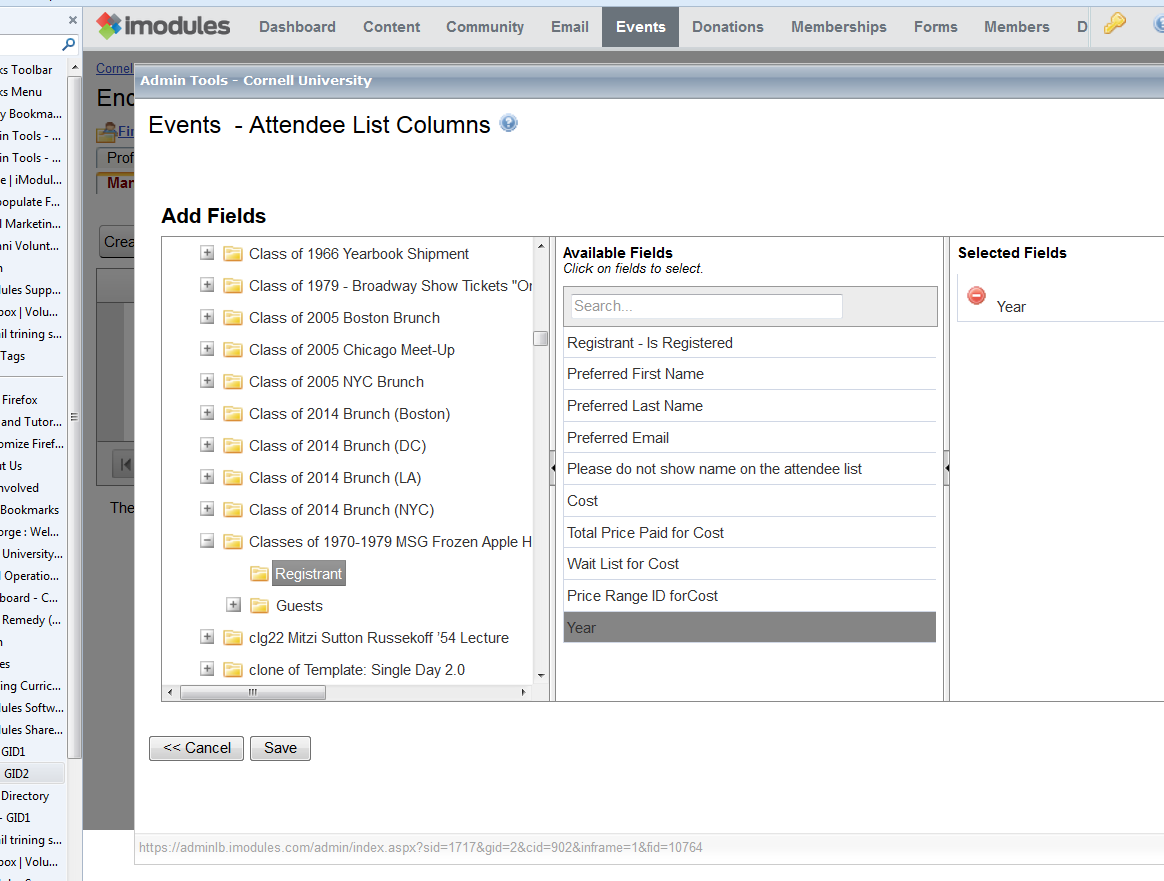 Select the field to be displayed and save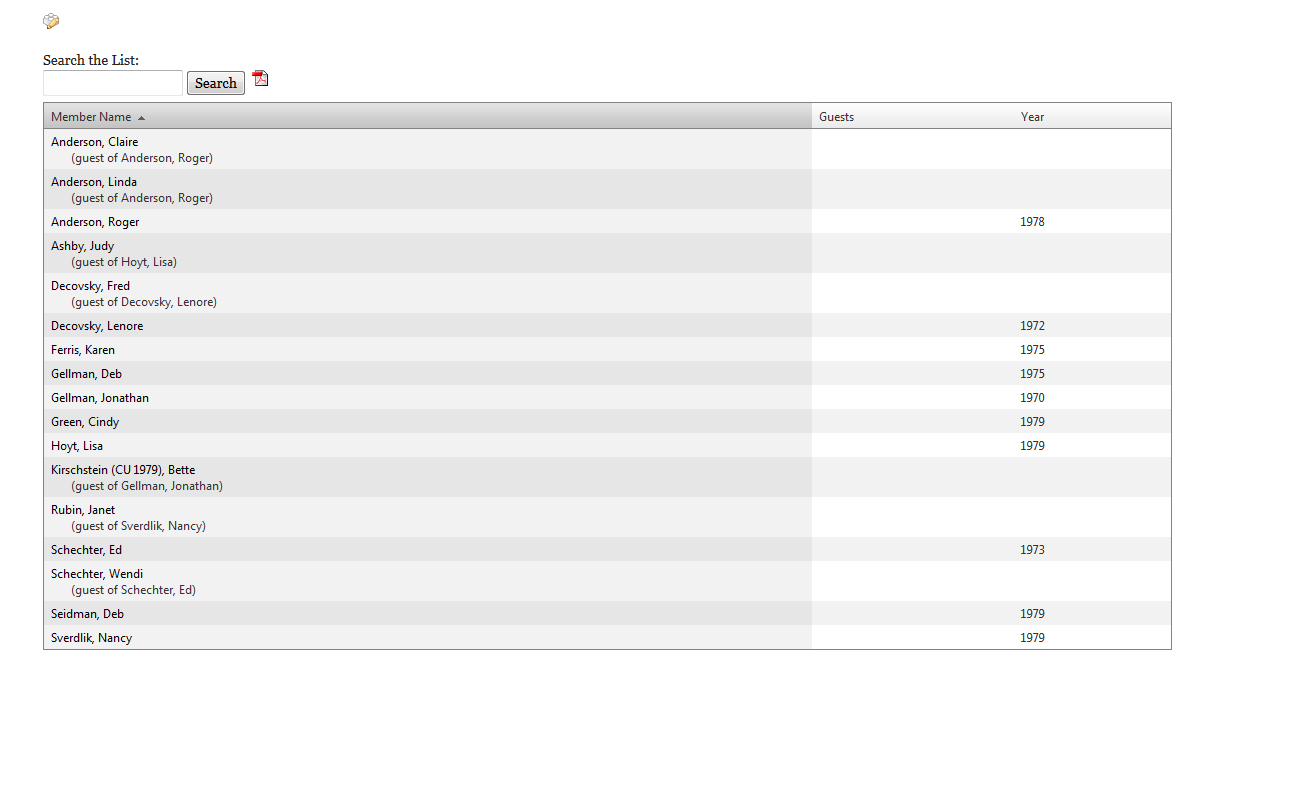 The “Attendee” list will show the added field.